	СольфеджиоI курс специализация  53.02.06 « Хоровое дирижирование»Преподаватель Неганова Т.А.Урок № 18.Тема. Интервальные последовательности в слуховом анализеХод урокаI Интонационные упражнения.1.Интонационно -ладовая работа  в тональности B-dur:а) пение гаммы последовательно ↑ и ↓ различного вида( натуральный, гармонический и мелодический виды)б) пение устойчивых ступеней ↑ и ↓ подряд и  в виде  ломаного арпеджио;в) пение неустойчивых ступеней с альтерациейг) пение тритонов диатонических с разрешением в тональностид)пение хроматических тритонов с разрешением в тональностие) ум.3 и ув.6 с разрешением в тональности.ж) характерные интервалы с разрешением.            2. Пение   диатонических тритонов и характерных в тональности B-dur :I3-III3-IIум.5-III3-Vч4-VIув4- V7-VI5- VI ув.4- V7- I3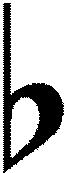            3. Пение   цепочек вне лада, цепляясь за последний звук:  от «b» малой октавы спеть:↑Б.64, ↓м.м.4/3, ↑м.6/3-↓ч.5-↑м.6/4- ↓ D6/5-↑м.6-↓Б.Б.7     4. Пение аккордов и интервалов от звука  с разрешением в тональности:        а)От звука   «b» малой октавы построить и спеть: ↑  D2и разрешить в  должные тональности.          б) от звука  «b»  малой октавы построить и спеть ув.6, разрешить и довести до тоники.	     II Гамоническое 3-4-хголосие в слуховом анализе:Прослушать  в   B-dur  цифровку . Определить аккордовую последовательность, записать цифровку письменно : T5/3-Т2- S6/3-II4/3г.- K6/4-D2- Т6.III Г. Фридкин.Музыкальные диктанты. М.,Музыка, 1973,№68                        ( 2хголосие),№533 (одноголосие).IV Чтение с листа:        а) М.Серебряный . « Сольфеджио на ритмо-интонационной основе   современной эстрадной музыки».К.,Музична Украина,1987,чI  ,№ 158,159.V Домашнее задание:1.Б.Калмыков и Г.Фридкин.  Сольфеджио.Часть I .М.,Музыка, 1979г.№600-603.Б.Калмыков и Г.Фридкин. Сольфеджио.ЧастьII М.,Музыка, 1979г.№117,118  2. Выучить наизусть диктанты.Уметь играть, петь и записать по памяти.а) Г. Фридкин.Музыкальные диктанты. М.,Музыка, 1973,№ 68                      (2хголосие).Транспонировать на м.2 и б.2 вверх и вниз    б) Г. Фридкин.Музыкальные диктанты. М.,Музыка,1973,№533 (одноголосие)                       Транспонировать на м.2 и б.2 вверх и вниз.3. Интонационные упражнения в тональности: Спеть гамму g-moll  3х видов. В ней спеть: а) ступени: III↓VI#I-II-II- I-↓VII- I ↑IV- #IV-V ↓ VII↑ VI- V↑ -I; б)спеть   диатонические  секвенции (восходящие и нисходящие) в  тональности g-moll  : D6-D6/5-t5/3в)диатонические и хроматические тритоны с разрешением; характерные интервалы с разрешением.г) Петь  ( по горизонтали и вертикали) и играть: t5/3-t2- S6/3-II4/3- K6/4-D2- t6/3- t5/34.От   «g»  первой октавы спеть цепочкой: а) ↑Б.3 ↓м.VII7 ↑ D6/5↓Б.3↓ Б.5/3 ↑ ув.5/3↑ м.2